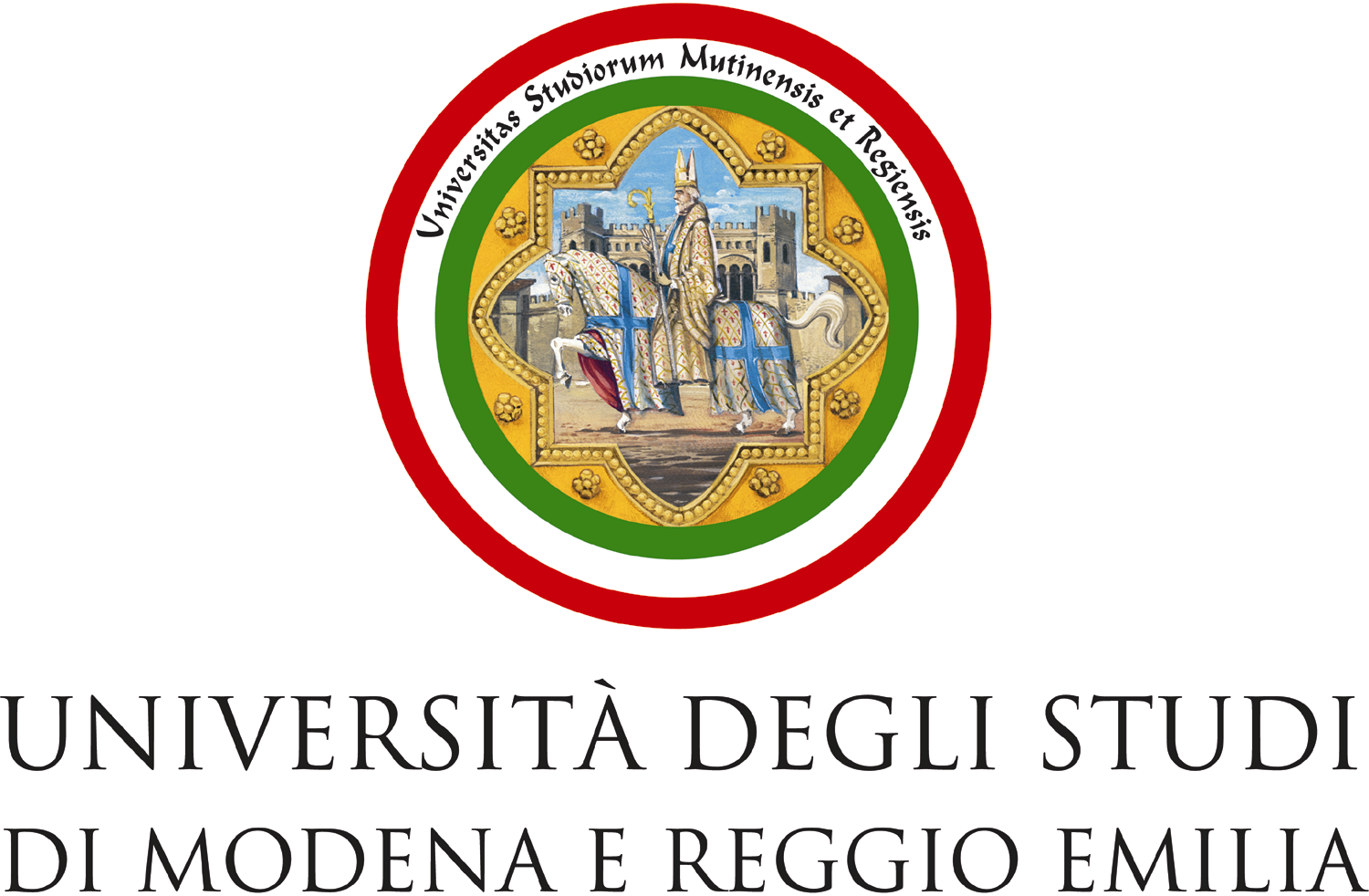 GRADING SYSTEMDepartment  of Business and Economics “Marco Biagi”GRADING SYSTEMDepartment  of Business and Economics “Marco Biagi”GRADING SYSTEMDepartment  of Business and Economics “Marco Biagi”GRADING SYSTEMDepartment  of Business and Economics “Marco Biagi”GRADING SYSTEMDepartment  of Business and Economics “Marco Biagi”GRADING SYSTEMDepartment  of Business and Economics “Marco Biagi”Italian gradeItalian gradePercentageCumulative Percentage 30 e lode 30 e lode 4 %4 %30 30 10 %14 %29 29 4 %18 %28 28 9 %27 %27 27 9 %36 %26 26 9 %45 %25 25 8 %53 %24 24 8 %61 %23 23 7 %68 %22 22 6 %74 %21 21 6 %80 %20 20 6 %86 %19 19 4 %90 %18 18 10%100%DESCRIPTION OF THE INSTITUTIONAL GRADING SYSTEM.DESCRIPTION OF THE INSTITUTIONAL GRADING SYSTEM.DESCRIPTION OF THE INSTITUTIONAL GRADING SYSTEM.DESCRIPTION OF THE INSTITUTIONAL GRADING SYSTEM.DESCRIPTION OF THE INSTITUTIONAL GRADING SYSTEM.DESCRIPTION OF THE INSTITUTIONAL GRADING SYSTEM.Marks awarded at italian universities are on a scale from 18 to 30 scale (30 being the highest vote/18 the lowest)Marks awarded at italian universities are on a scale from 18 to 30 scale (30 being the highest vote/18 the lowest)Marks awarded at italian universities are on a scale from 18 to 30 scale (30 being the highest vote/18 the lowest)Marks awarded at italian universities are on a scale from 18 to 30 scale (30 being the highest vote/18 the lowest)Marks awarded at italian universities are on a scale from 18 to 30 scale (30 being the highest vote/18 the lowest)Marks awarded at italian universities are on a scale from 18 to 30 scale (30 being the highest vote/18 the lowest)If the mark is not over 18 then the exam performance is considered unsatisfactory so no grade is writtenIf the mark is not over 18 then the exam performance is considered unsatisfactory so no grade is writtenIf the mark is not over 18 then the exam performance is considered unsatisfactory so no grade is writtenIf the mark is not over 18 then the exam performance is considered unsatisfactory so no grade is writtenIf the mark is not over 18 then the exam performance is considered unsatisfactory so no grade is writtenIf the mark is not over 18 then the exam performance is considered unsatisfactory so no grade is writtenon the  university student’s record book.on the  university student’s record book.on the  university student’s record book.A certain number of credits are awarded for each examination.A certain number of credits are awarded for each examination.A certain number of credits are awarded for each examination.A certain number of credits are awarded for each examination.A certain number of credits are awarded for each examination.One ECTS credit in the italian system corresponds to 25 working hours, taking account of all types ofOne ECTS credit in the italian system corresponds to 25 working hours, taking account of all types ofOne ECTS credit in the italian system corresponds to 25 working hours, taking account of all types ofOne ECTS credit in the italian system corresponds to 25 working hours, taking account of all types ofOne ECTS credit in the italian system corresponds to 25 working hours, taking account of all types ofOne ECTS credit in the italian system corresponds to 25 working hours, taking account of all types ofactivity required (lessons, seminars, individual or group study, etc.)activity required (lessons, seminars, individual or group study, etc.)activity required (lessons, seminars, individual or group study, etc.)activity required (lessons, seminars, individual or group study, etc.)activity required (lessons, seminars, individual or group study, etc.)So 1 CFU (Credito Formativo Universitario) is equivalent  to 1 ECTS credit.So 1 CFU (Credito Formativo Universitario) is equivalent  to 1 ECTS credit.So 1 CFU (Credito Formativo Universitario) is equivalent  to 1 ECTS credit.So 1 CFU (Credito Formativo Universitario) is equivalent  to 1 ECTS credit.So 1 CFU (Credito Formativo Universitario) is equivalent  to 1 ECTS credit.So 1 CFU (Credito Formativo Universitario) is equivalent  to 1 ECTS credit.